Технологическая карта урока«Десятичная запись дробных чисел»Предмет: математикаКласс: 5Базовый учебник: Математика: Учебник для 5 класса общеобразовательных учреждений/ Н.Я. Виленкин, В.И. Жохов, А.С.Чесноков, С.И. Шварцбурд – 19-е издание – М.: Мнемозина, 2008.Цель урока: усвоение учащимися понятия «десятичная дробь»Задачи урока: Образовательные: дать понятие о десятичных дробях; научить читать, записывать десятичные дроби, заменять обыкновенную дробь десятичной.Развивающие:  развивать математическую речь,  логическое мышление, формировать умение анализировать, наблюдать и делать выводы.Воспитательные: повышать заинтересованность в изучении предмета математики, дисциплинированность, ответственное отношение к учебному труду, воспитывать самостоятельность, самооценку, активность.Тип урока: урок изучения нового материала.Формы работы учащихся: фронтальная, индивидуальная, групповая.Необходимые техническое оборудование: компьютер, проектор.Структура и ход урока№п/пЭтапы урокаЗадачи этапаДеятельность учителяДеятельность ученикаУУД1.Организационный момент. Самоопределение к учебной деятельностиСоздать благоприятный психологическийнастрой на работуПриветствие, мобилизация внимания детей. Включаются в деловой ритм урокаЛичностные: самоопределениеРегулятивные: оценка.2.Актуализация знаний (устная работа)Актуализация опорных знаний и способов деятельности Организует устную работу.Задание 1.Вычислите :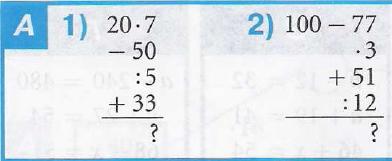 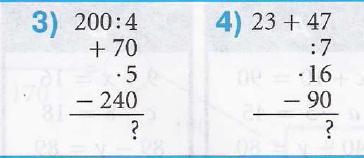 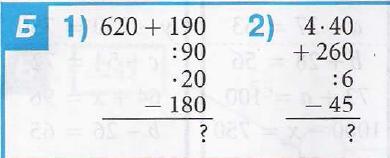 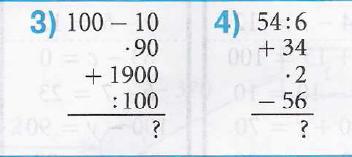 Задание 2. Вычислите:2-1                 4-32 + 2            4 +2 Задание 3. Из предложенных дробей, назовите правильные дроби, а теперь неправильные дроби : , ,, , , .Итак, мы с вами повторили правила, пройденные на прошлых уроках, а теперь предлагаю вам выполнить такое задание:Выразите 54 см в дмПеред тем, как мы начнем выражать см в дм, выполним  следующее задание.Задание. Прочитайте числа. Назовите целую и дробную часть:1, 3, 9, 20,45, 15, 5. Отвечают на вопросыВспоминают правила:-смешанное число-сложение и вычитание смешанных чиселВспоминают правила:-правильные дроби-неправильные дробиРегулятивные: умение слушать друг друга, уточнять и дополнятьКоммуникативные: аргументация своего мненияПознавательные: навык устных вычислений, умение применять знания для практических задач3.Постановка цели урока.Обеспечение мотивации учения детьми, принятие ими целей урокаЧем похожи эти числа? Что интересного заметили?Числа со знаменателем 10, 100, 1000, и т.д. условились записать по новому. Сегодня на уроке мы будем учиться записывать такие дроби в виде десятичной дроби. Итак, запишите тему урока: «Десятичная запись дробных чисел»У всех дробей в знаменателе единица и нули.Записывают тему урока в тетрадь.Регулятивные: целеполаганиеКоммуникативные: постановка вопросовПознавательные: самостоятельное выделение-формулирование познавательной цели4.Изучение нового материала1.Начнем изучение с вопроса: как записать и прочитать десятичную дробь?2.Вопросы:- Как называется новая запись дроби?- Что обозначает число, записанное перед запятой?- Что обозначает число, записанное после запятой?3.Работа на доске.Итак, значит 1, 3, 9, 20,45, 15, 5Как вы думаете, а как будет записана дробь   в десятичной записи?Т.к. целой части нет, значит 0,3А как будут записаны смешанные числа ; ; ;  в десятичной записи?Сделаем вывод: что количество нулей в знаменателе совпадают с количеством цифр после запятой.; =36,08; ; =782,046И, возвращаясь к нашей задаче: 54 см = 5 дм=5,4 дм4.Работа с алгоритмом 1.Самостоятельная работа с учебником (страница 180 - 181)2. Отвечают на вопросы3.Помогают учителю и записывают решение в тетради.Ответы учеников (предположения)Ответы учащихся (предположения)Записывают алгоритм в тетради.Регулятивные: умение слушать друг друга, уточнять и дополнять5.Первичное закрепление изученного материалаВыявление пробелов первичного осмысления изученного материала, коррекция пробелов, обеспечение закрепления новых знаний и способов действий, которые необходимы для самостоятельной работы по новому материалу1.Контролирует выполнение №1144, оказывает помощь.2.Контролирует правильность чтения дробей, объясняет ошибки.3.Проверяет, исправляет ошибки.Физкультминутка1.Выполняют № 1144 по очереди  у доски, читают полученные дроби.2. № 1145 устночитают дробиРегулятивные: контроль, оценка, коррекцияПознавательные: выбор наиболее эффективных способов решения примеров, рефлексия способов действийКоммуникативные: контроль, коррекция, оценка6.Первичный контрольВыявление качества и уровня усвоенных знаний и способов действий, установление причин выявленных недостатков1. Выполняют задания за компьютерами online  на сайте www.matematika-na.ru2.Анализирует результаты выполнения заданияСамостоятельное решение за компьютерамиРегулятивные: контроль, коррекция, выделение и осознание того,    что уже усвоено и что еще подлежит усвоению, осознание качества и уровня усвоенияЛичностные: самоопределение7.Выявление качества и уровня усвоенных знаний и способов действий, установление причин выявленных недостатковДать качественную оценку работы класса и отдельных учащихсяЗадает вопросы: Сегодня на уроке:Я повторил …Я закрепил …Я научился …Я узнал …Отвечают на вопросыРегулятивные: оценка-осознание уровня и качества усвоения; контроль8.Информация о домашнем заданииОбеспечение понимания детьми цели, содержания и способов выполнения домашнего заданияОтветить на вопросы , стр. 181№ 1166 № 1169Записывают домашнее задание9Рефлексия.Инициировать рефлексию детей по поводу мотивации их собственной деятельности и взаимодействия с учителем и другими детьмиПоднимите ту карточку по шкале от 1 до 10, которое больше всего подходит к вам, как вы усвоили материал урокаПоднимают карточки Коммуникативные: умение выражать свои мыслиПознавательные: рефлексия